インフルエンザ経過報告書（保護者記入）中番小学校長　様　　年　　組　　番　氏名：　　　　　　　　　　　　　　　　　保護者氏名：　　　　　　　　　　　　　上記の者は、下記のとおりインフルエンザの発症後５日を経過し、かつ解熱後２日を経過したことにより、自宅待機期間が終了したので報告します。受診医療機関名：　　　　　　　　　　　　　　　{　　月　　日（　）受診}インフルエンザの型：□Ａ型　 □Ｂ型　 □不明　 □その他（　 　　　　）＜参考＞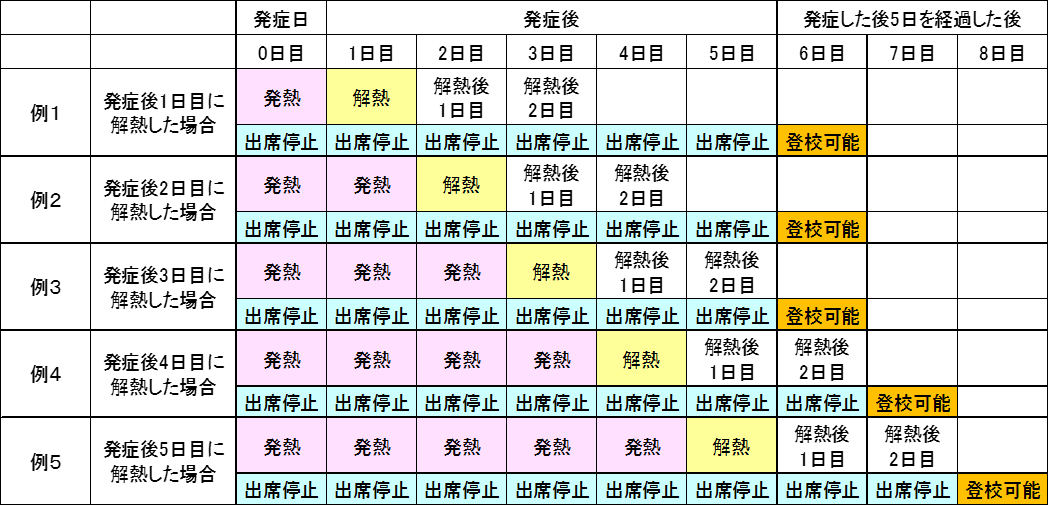 発症日（発熱、倦怠感等が出た日）月　　日（ 　）解熱日月　　日（　 ）登校再開日月　　日（　 ）